湖北成人教育2018年成人高考专升本高等数学一考试预测题及答案（五）一、选择题：每小题4分，共40分，在每小题给出的四个选项中，只有一项是符合题目要求。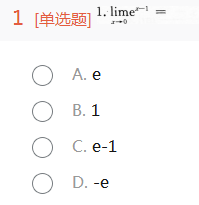 参考答案：C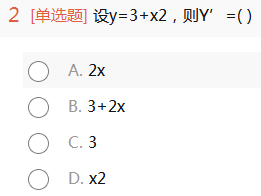 参考答案：A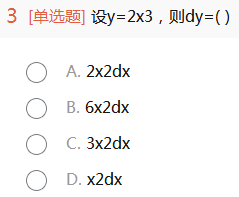 参考答案：B     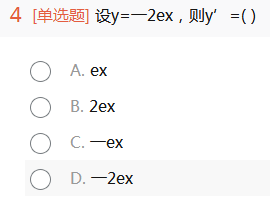 参考答案：D   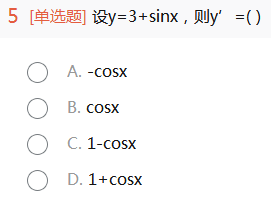 参考答案：B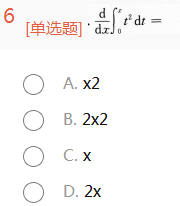 参考答案：A   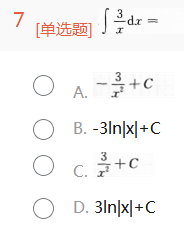 参考答案：D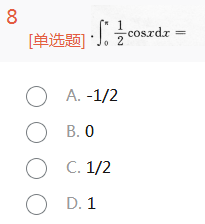 参考答案：B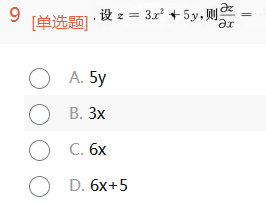 参考答案：C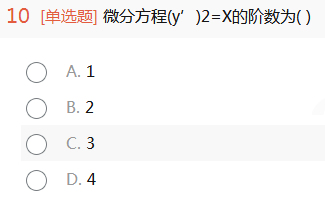 参考答案：A二、填空题：本大题共10小题。每小题4分，共40分，将答案填在题中横线上。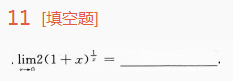 参考答案：2e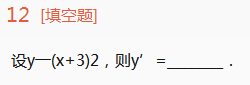 参考答案：2(x+3)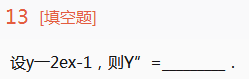 参考答案：2ex-1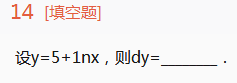 参考答案：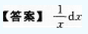 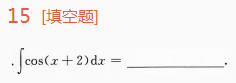 参考答案：sin(x+2)+C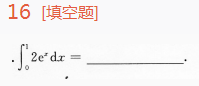 参考答案：2(e-1)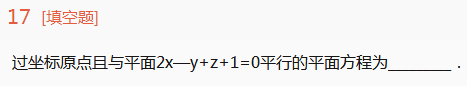 参考答案：2x-y+x=0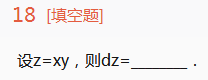 参考答案：ydx+xdy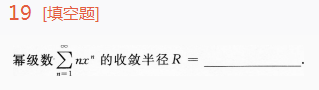 参考答案：1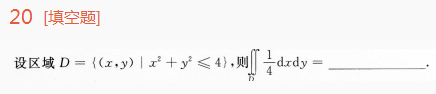 参考答案：π